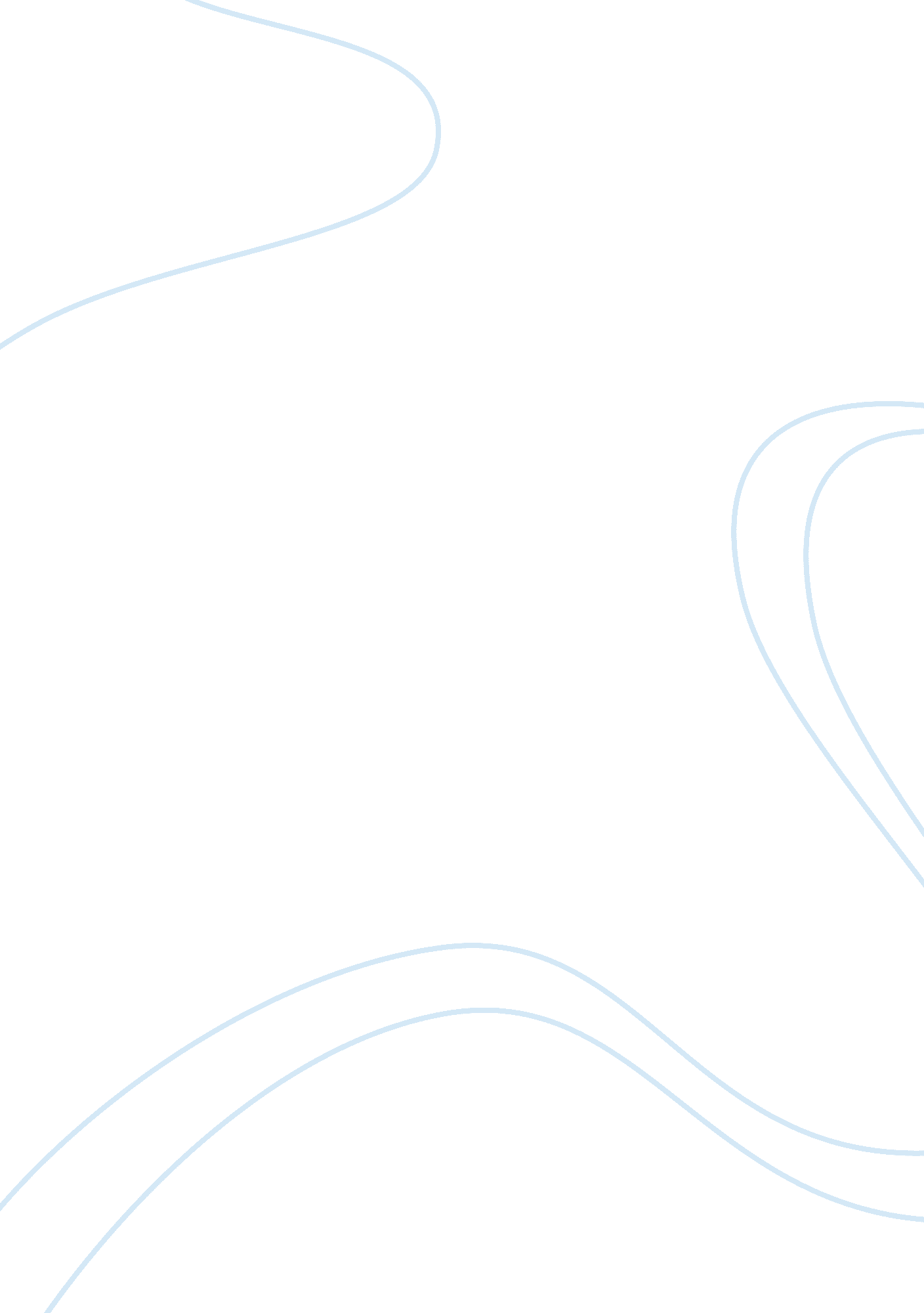 Shared practice: business continuity planning part iiBusiness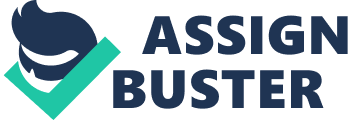 1062515 - SHARED PRACTICE: BUSINESS CONTINUITY PLANNING PART II Response to JOVANI MORALES We shared in the same risk area faced by Engro, which had to do with loss of data. You were however very specific on the loss of financial data, whiles I was general with data. The rationale for expanding it from financial data is that in most of the cases, organizations such as Engro have volumes of important business data that go beyond financial data. There are times that there will be important market research findings that the company may use in making decisions (quote). On what is lacking in the organization we both mentioned the absence of integration, which is very crucial for achieving business continuity (quote). As an alternative to the best practice you gave, I think Engro has come of age to be emphasizing on the use of virtual storage, even though virtual storage may have its own weaknesses. Should the company had used such forms of storage, it would not have worried about the loss of data (quote) 